				Policy Committee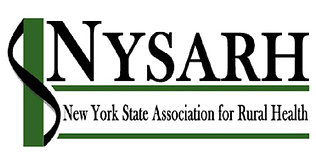 Wednesday, January 13, 202110:30-11:30AMBarry Brogan, ChairVia Zoomhttps://us02web.zoom.us/j/82338591692 Meeting ID: 823 3859 1692 Passcode: NYSARH AGENDAWelcome and Roll-call						BarryAgenda ModificationsAccept Minutes of 12.9.20					BarryClose the loop on issues raised at last meeting (see minutes)Plan for Albany Advocacy Briefing				AllVia zoomTuesday January 26th 9-11AM Invite Legislative Commission on Rural Resources Co-Chairs Senator Rachel May and Assemblyman Angelo Santabarbara Choose four speakers to be invited HANYS - broad political landscape & current state of COVIDCHCANYS - specific issues such as 340B, underserved populations, insurance access, telehealthNYCON - contracting & payment issuesNYSPHA - public health, chronic disease, prevention  agenda, Immunize NY campaignNYSASAP - behavioral health, opioid crisisAHEC - workforce developmentOthers?Sign up for appointments with legislative leadersProcess will be digitalWhich Committee Chairs are most important to secure appointments?https://nyassembly.gov/comm/https://www.nysenate.gov/newsroom/press-releases/andrea-stewart-cousins/senate-majority-leader-andrea-stewart-cousins-5NRHA Policy InstituteFebruary 9-11 https://www.ruralhealthweb.org/events/event-details?eventId=17 cost $250Congressional visits are planned for Thursday 9/11Volunteer to be on the meeting with your RepresentativeAppointments will be on zoom  or webexOther Business							All														Adjourn								BarryNext meeting:  February 16, 202110:00-11:00Thereafter Third Tuesdays at 10AMSurvey Results:  Top Four Concerns for Winter 2021 Albany AdvocacyAdequately Fund Rural Health programs · Restore Rural Health Networks· Conserve Rural Health Access Development· Release supplemental appropriation Respect organizations that contract with NYS· Enforce prompt contracting & payment· Improve communication Preserve the Rural Health Safety Net· Safeguard funding for Public Health· Encourage immunization · Maintain access to health insurance· Protect the 340B pharmacy program · Engage underserved populations· Support contact tracing Support Rural Workforce Recruitment & Retention· Match federal funding for Area Health Education Centers· Continue Doctors Across New York, Diversity in Medicine & Rural Residency Programs